Developing Placement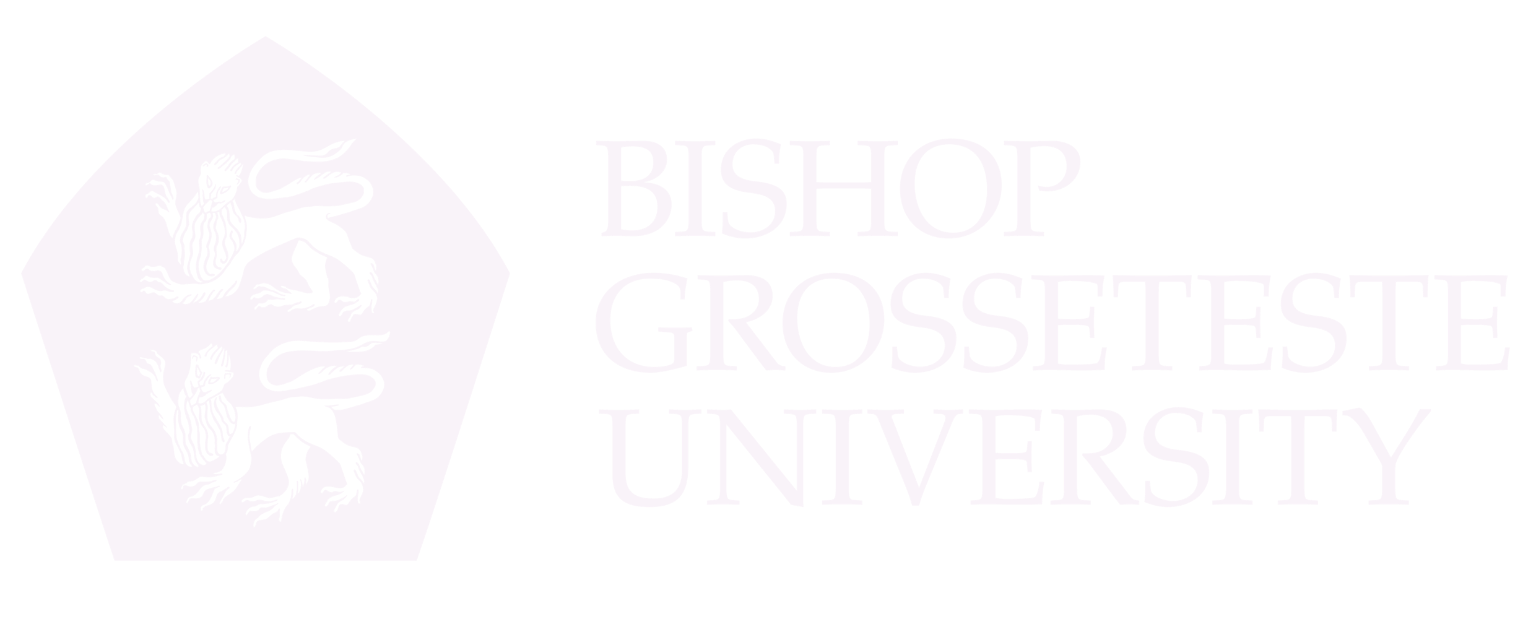 This guidance should is available online at: https://www.bishopg.ac.uk/ite-documents-centre/.Primary ITE: Course Specific Guidance for PGCE Full - Time Route: SBM, UBM and traineeDEVELOPING PLACEMENT – Outline of Placement January – April 2022(It is the trainee´s responsibility to ensure the SBM has a copy of this guidance or knows where it can be located.https://www.bishopg.ac.uk/ite-documents-centre/)Indicative Outline of PlacementTotal No of Days = 40Key Contacts:Placement Services Office01522 583720placements@bishopg.ac.ukProgramme LeaderHannah Wells Hannah.wells@bishopg.ac.ukRegional ITT LeadShaun Thompson shaun.thompson@bishopg.ac.ukPlacement LeadMark Larrad Mark.Larrad@bishopg.ac.uk 01522 583758Learning ObjectivesBy the end of the Developing Stage Placement trainees will be expected to demonstrate the ability to:establish effective relationships with individual pupils, groups of children and the whole class;teach weekly sequences of work for English/Communication and Language and mathematics and other subjects as appropriate (adapted from the teacher’s ST and MT planning);demonstrate effective teaching (appropriate to stage of training) in English and mathematics;keep informal records of children's learning in English/C and L and Mathematics;use Assessment for Learning (AfL) information to inform planning for progress and differentiation;demonstrate knowledge of National Curriculum/ Statutory Framework for EYFS/ Assessing without Levelsdevelop personal teaching skills through self-evaluation and target-setting;use effective class and behaviour management strategies;work collaboratively with trainee colleagues and Teacher Mentor (SBM);demonstrate secure subject knowledge in English/C and L and Mathematics;assess children's achievements in reading, early reading and phonics;to act upon advice and feedback.Support for School University Based Mentor (UBM)Visits/Contact4 hours of support can be made if deemed to be beneficial to the traineeAt least one joint observation with the school-based mentorSupport for StudentFormative Assessment of TraineeThe information below is an outline. Please refer to the detailed guidance in the Primary ITE Handbook about professional expectations of SBM and UBM.Evaluation of StudentSchool Placement File/s: recommended layout*Please refer to detailed guidance in Primary ITE Placement HandbookThe use of the eRPD during the Developing Phase:Weekly Curriculum RecordsWeekly Curriculum Progress review (using the introductory phase booklet tasks as the basis for the agenda). Ensure you add a weekly meeting every week you are in school (even if, in exceptional circumstances, the SBM is not present). The first part of the Weekly Curriculum Progress review is for you to add your reflections. The reflection should include:Consideration of SMART targets and what impact are they going to have on your (and pupil) learning;More detailed consideration of one of the sessions or experiences you have had this week;What your next steps will be. This will inform the Targets section.It is important the SBM indicates you are making expected progress, and if not, whether a PSP or C4C is required.Action PlansSubject Knowledge Portfolio Portfolio Action Plan and audit scores Please follow guidance in Subject Knowledge Portfolio HandbookObservationsRecord of all formal lesson observations (including initial story-telling activity)ReviewsSafeguarding & SBM detailsBreadth of ExperienceDeveloping Placement Subject TrackerFinal Review with UBM to moderate SBM judgementTeachingUBM visitsPreliminary Weekw/c 31stJanuary(5)Preliminary WeekEstablish roles and relationships with the class. Collect information and begin to plan for the experience.Share Review Point from previous placement with SBM. Share any current PSP or C4C with SBM.Agree teaching with SBM. Invite SBM to access eRPD.READ the school’s CP/safeguarding policy (do NOT upload it) and answer the 4 questions (below), recording your answers on your eRPD.The name and job title of the safeguarding/CP lead in this schoolWhat the process is if a child discloses a CP/ safeguarding worryWhat the process is if the trainee is concernedabout the way a member of staff interacts with the pupilsWho the trainee should contact if his or her concerns are about the Head Teacher.Meet staff. Become familiar with school procedures and all key policies. Observe class teacher, work with groups as directed. Plan story session. Plan teaching for Block phase this week if starting block next week. The trainee must add the SBM to the eRPD on their first day in school.This week all trainees must have discussed and agreed a timetable for teaching from BW1 onwards.Each week of the placement the Placement Lead will post a weekly reminder of key tasks to be completed by the end of following week. It is your responsibility to ensure you read it.The trainee should have regard to the Curriculum Progress Guide from the outset of the placement and use this to inform their reflection and discussions with mentor.UBM to make initial contact with school Purpose: Quality Assurance.To ensure school is confident trainee is ready to commence placement/share concerns/ implement PSP (Personal Support Plan) if necessary.SBM to plan Weekly Curriculum Progressmeeting with trainee.PLANNING STATEMENTAdapt planning from teacher’s whenever you can for teaching. Trainees are encouraged to use BG format where they feel it is helpful to clarify the learning intentions, and success criteria and provide a framework for ensuring all elements of effective lessons are included. It may also be helpful early in the placement, when teaching less than 50% and/or in a new setting, to create lesson plans from teacher’s planning to ensure you develop a good understanding of all the elements of effective planning. You may be required to use BG format by your SBM for a specified duration on any placement if this arises in conjunction with a PSP target related to S2&4. Please see detailed guidance re planning in Introductory Handbook. Trainees should annotate plans and put AfL notes on bottom of plan.UBM to liaise with school to ensure trainee is ready to commence the BlockUBM and SBM ensure evidence is up to date in file and eRPD.BLOCK PLACEMENT (six weeks – 30 days)BLOCK PLACEMENT (six weeks – 30 days)BLOCK PLACEMENT (six weeks – 30 days)Block Week 1w/c 7th FebruaryTeach up to: 2 maths2 English/CLL2 otherEach week of the Block the SBM should carry out an observation using The Lesson Observation and Progress Review form (see ITE handbook). Lesson observation feedback will be based on areas of the ITE curriculum and will not be graded.Trainee and mentor to complete on a weekly basis the Weekly Curriculum Progress Review (see ITE Handbook).In weekly Curriculum Progress Review Meetings, a formative progress check will ask whether the trainee is:On trackRequires Personal Support PlanRequires Cause for ConcernWhere insufficient progress is being made the SBM may decide to put a supportive Personal Support Plan (PSP) in place which may address developmental needs. Refer to Primary ITE Placement Handbook.Over the course of the Block Placement the trainee should use the End of Placement Professional Discussion to collect evidence towards areas of the ITE curriculum (see ITE Handbook)UBM will visit at least once during the block to conduct partial joint observations. The priority of the first visit should be to ensure that the SBM is familiar with theplacement expectations and is confident with the BGU paperwork and use ofthe eRPD. The SBM training record (see appendix 5 in the handbook) should be used as a guide to the minimum requirements of training needed by the SBM and the UBM should ensure that all aspects have been discussed. A longer visit may be required if more in-depth training is required. Ifthe SBM is confident with the items on the training record, this may be completed remotely. The first visit may also include a meeting or partial observation of the trainee.It is the trainee’s responsibility to ensure the observation feedback is uploaded to their eRPD. Only one set of feedback (which reflects the shared views of the SBM and UBM) will be uploaded.The UBM should have made arrangements for a final visit during BW4 or BW5 (whichAdapt planning from teacher´s planning whenever possible. EYFS trainees to build up to planning for continuous provision by Block Week 4.Each week of the Block the SBM should carry out an observation using The Lesson Observation and Progress Review form (see ITE handbook). Lesson observation feedback will be based on areas of the ITE curriculum and will not be graded.Trainee and mentor to complete on a weekly basis the Weekly Curriculum Progress Review (see ITE Handbook).In weekly Curriculum Progress Review Meetings, a formative progress check will ask whether the trainee is:On trackRequires Personal Support PlanRequires Cause for ConcernWhere insufficient progress is being made the SBM may decide to put a supportive Personal Support Plan (PSP) in place which may address developmental needs. Refer to Primary ITE Placement Handbook.Over the course of the Block Placement the trainee should use the End of Placement Professional Discussion to collect evidence towards areas of the ITE curriculum (see ITE Handbook)UBM will visit at least once during the block to conduct partial joint observations. The priority of the first visit should be to ensure that the SBM is familiar with theplacement expectations and is confident with the BGU paperwork and use ofthe eRPD. The SBM training record (see appendix 5 in the handbook) should be used as a guide to the minimum requirements of training needed by the SBM and the UBM should ensure that all aspects have been discussed. A longer visit may be required if more in-depth training is required. Ifthe SBM is confident with the items on the training record, this may be completed remotely. The first visit may also include a meeting or partial observation of the trainee.It is the trainee’s responsibility to ensure the observation feedback is uploaded to their eRPD. Only one set of feedback (which reflects the shared views of the SBM and UBM) will be uploaded.The UBM should have made arrangements for a final visit during BW4 or BW5 (whichMaintain Standard 3 Portfolio Action Plan, eRPD and School Placement file as required by guidance. You should ensure your End of Placement Professional Discussion document is nearing completion during the final weeks.Each week of the Block the SBM should carry out an observation using The Lesson Observation and Progress Review form (see ITE handbook). Lesson observation feedback will be based on areas of the ITE curriculum and will not be graded.Trainee and mentor to complete on a weekly basis the Weekly Curriculum Progress Review (see ITE Handbook).In weekly Curriculum Progress Review Meetings, a formative progress check will ask whether the trainee is:On trackRequires Personal Support PlanRequires Cause for ConcernWhere insufficient progress is being made the SBM may decide to put a supportive Personal Support Plan (PSP) in place which may address developmental needs. Refer to Primary ITE Placement Handbook.Over the course of the Block Placement the trainee should use the End of Placement Professional Discussion to collect evidence towards areas of the ITE curriculum (see ITE Handbook)UBM will visit at least once during the block to conduct partial joint observations. The priority of the first visit should be to ensure that the SBM is familiar with theplacement expectations and is confident with the BGU paperwork and use ofthe eRPD. The SBM training record (see appendix 5 in the handbook) should be used as a guide to the minimum requirements of training needed by the SBM and the UBM should ensure that all aspects have been discussed. A longer visit may be required if more in-depth training is required. Ifthe SBM is confident with the items on the training record, this may be completed remotely. The first visit may also include a meeting or partial observation of the trainee.It is the trainee’s responsibility to ensure the observation feedback is uploaded to their eRPD. Only one set of feedback (which reflects the shared views of the SBM and UBM) will be uploaded.The UBM should have made arrangements for a final visit during BW4 or BW5 (whichTrainee can add the Extending Placement Standards Reviewat the start of placement to start to gather evidence towardsthe Standards. However, this should not be used for assessment until then final placement.Each week of the Block the SBM should carry out an observation using The Lesson Observation and Progress Review form (see ITE handbook). Lesson observation feedback will be based on areas of the ITE curriculum and will not be graded.Trainee and mentor to complete on a weekly basis the Weekly Curriculum Progress Review (see ITE Handbook).In weekly Curriculum Progress Review Meetings, a formative progress check will ask whether the trainee is:On trackRequires Personal Support PlanRequires Cause for ConcernWhere insufficient progress is being made the SBM may decide to put a supportive Personal Support Plan (PSP) in place which may address developmental needs. Refer to Primary ITE Placement Handbook.Over the course of the Block Placement the trainee should use the End of Placement Professional Discussion to collect evidence towards areas of the ITE curriculum (see ITE Handbook)UBM will visit at least once during the block to conduct partial joint observations. The priority of the first visit should be to ensure that the SBM is familiar with theplacement expectations and is confident with the BGU paperwork and use ofthe eRPD. The SBM training record (see appendix 5 in the handbook) should be used as a guide to the minimum requirements of training needed by the SBM and the UBM should ensure that all aspects have been discussed. A longer visit may be required if more in-depth training is required. Ifthe SBM is confident with the items on the training record, this may be completed remotely. The first visit may also include a meeting or partial observation of the trainee.It is the trainee’s responsibility to ensure the observation feedback is uploaded to their eRPD. Only one set of feedback (which reflects the shared views of the SBM and UBM) will be uploaded.The UBM should have made arrangements for a final visit during BW4 or BW5 (whichw/c 14TH FebruaryHALF TERM(Lincs and Notts school share half term)Each week of the Block the SBM should carry out an observation using The Lesson Observation and Progress Review form (see ITE handbook). Lesson observation feedback will be based on areas of the ITE curriculum and will not be graded.Trainee and mentor to complete on a weekly basis the Weekly Curriculum Progress Review (see ITE Handbook).In weekly Curriculum Progress Review Meetings, a formative progress check will ask whether the trainee is:On trackRequires Personal Support PlanRequires Cause for ConcernWhere insufficient progress is being made the SBM may decide to put a supportive Personal Support Plan (PSP) in place which may address developmental needs. Refer to Primary ITE Placement Handbook.Over the course of the Block Placement the trainee should use the End of Placement Professional Discussion to collect evidence towards areas of the ITE curriculum (see ITE Handbook)UBM will visit at least once during the block to conduct partial joint observations. The priority of the first visit should be to ensure that the SBM is familiar with theplacement expectations and is confident with the BGU paperwork and use ofthe eRPD. The SBM training record (see appendix 5 in the handbook) should be used as a guide to the minimum requirements of training needed by the SBM and the UBM should ensure that all aspects have been discussed. A longer visit may be required if more in-depth training is required. Ifthe SBM is confident with the items on the training record, this may be completed remotely. The first visit may also include a meeting or partial observation of the trainee.It is the trainee’s responsibility to ensure the observation feedback is uploaded to their eRPD. Only one set of feedback (which reflects the shared views of the SBM and UBM) will be uploaded.The UBM should have made arrangements for a final visit during BW4 or BW5 (whichBW2w/c 21st FebruaryTrainees must be prepared to teach at least 80% of the class’ timetable by week 5. It is suggested that in BW2 trainees teacha sequence of up to 4 maths and English/CLL + 3 other lessons.Each week of the Block the SBM should carry out an observation using The Lesson Observation and Progress Review form (see ITE handbook). Lesson observation feedback will be based on areas of the ITE curriculum and will not be graded.Trainee and mentor to complete on a weekly basis the Weekly Curriculum Progress Review (see ITE Handbook).In weekly Curriculum Progress Review Meetings, a formative progress check will ask whether the trainee is:On trackRequires Personal Support PlanRequires Cause for ConcernWhere insufficient progress is being made the SBM may decide to put a supportive Personal Support Plan (PSP) in place which may address developmental needs. Refer to Primary ITE Placement Handbook.Over the course of the Block Placement the trainee should use the End of Placement Professional Discussion to collect evidence towards areas of the ITE curriculum (see ITE Handbook)UBM will visit at least once during the block to conduct partial joint observations. The priority of the first visit should be to ensure that the SBM is familiar with theplacement expectations and is confident with the BGU paperwork and use ofthe eRPD. The SBM training record (see appendix 5 in the handbook) should be used as a guide to the minimum requirements of training needed by the SBM and the UBM should ensure that all aspects have been discussed. A longer visit may be required if more in-depth training is required. Ifthe SBM is confident with the items on the training record, this may be completed remotely. The first visit may also include a meeting or partial observation of the trainee.It is the trainee’s responsibility to ensure the observation feedback is uploaded to their eRPD. Only one set of feedback (which reflects the shared views of the SBM and UBM) will be uploaded.The UBM should have made arrangements for a final visit during BW4 or BW5 (whichBW3w/c 28th FebruaryBW4w/c 7th MarchFrom BW5 at latest trainees should teach all maths and English In KS1/2 must teach some science and PE. FS physical development and aspects of understanding the world.Each week of the Block the SBM should carry out an observation using The Lesson Observation and Progress Review form (see ITE handbook). Lesson observation feedback will be based on areas of the ITE curriculum and will not be graded.Trainee and mentor to complete on a weekly basis the Weekly Curriculum Progress Review (see ITE Handbook).In weekly Curriculum Progress Review Meetings, a formative progress check will ask whether the trainee is:On trackRequires Personal Support PlanRequires Cause for ConcernWhere insufficient progress is being made the SBM may decide to put a supportive Personal Support Plan (PSP) in place which may address developmental needs. Refer to Primary ITE Placement Handbook.Over the course of the Block Placement the trainee should use the End of Placement Professional Discussion to collect evidence towards areas of the ITE curriculum (see ITE Handbook)UBM will visit at least once during the block to conduct partial joint observations. The priority of the first visit should be to ensure that the SBM is familiar with theplacement expectations and is confident with the BGU paperwork and use ofthe eRPD. The SBM training record (see appendix 5 in the handbook) should be used as a guide to the minimum requirements of training needed by the SBM and the UBM should ensure that all aspects have been discussed. A longer visit may be required if more in-depth training is required. Ifthe SBM is confident with the items on the training record, this may be completed remotely. The first visit may also include a meeting or partial observation of the trainee.It is the trainee’s responsibility to ensure the observation feedback is uploaded to their eRPD. Only one set of feedback (which reflects the shared views of the SBM and UBM) will be uploaded.The UBM should have made arrangements for a final visit during BW4 or BW5 (whichBW5w/c 14th MarchALL trainees must teach phonics/spelling – to another class if necessaryEach week of the Block the SBM should carry out an observation using The Lesson Observation and Progress Review form (see ITE handbook). Lesson observation feedback will be based on areas of the ITE curriculum and will not be graded.Trainee and mentor to complete on a weekly basis the Weekly Curriculum Progress Review (see ITE Handbook).In weekly Curriculum Progress Review Meetings, a formative progress check will ask whether the trainee is:On trackRequires Personal Support PlanRequires Cause for ConcernWhere insufficient progress is being made the SBM may decide to put a supportive Personal Support Plan (PSP) in place which may address developmental needs. Refer to Primary ITE Placement Handbook.Over the course of the Block Placement the trainee should use the End of Placement Professional Discussion to collect evidence towards areas of the ITE curriculum (see ITE Handbook)UBM will visit at least once during the block to conduct partial joint observations. The priority of the first visit should be to ensure that the SBM is familiar with theplacement expectations and is confident with the BGU paperwork and use ofthe eRPD. The SBM training record (see appendix 5 in the handbook) should be used as a guide to the minimum requirements of training needed by the SBM and the UBM should ensure that all aspects have been discussed. A longer visit may be required if more in-depth training is required. Ifthe SBM is confident with the items on the training record, this may be completed remotely. The first visit may also include a meeting or partial observation of the trainee.It is the trainee’s responsibility to ensure the observation feedback is uploaded to their eRPD. Only one set of feedback (which reflects the shared views of the SBM and UBM) will be uploaded.The UBM should have made arrangements for a final visit during BW4 or BW5 (whichUse rest of the time to teach other Foundation subjectsEach week of the Block the SBM should carry out an observation using The Lesson Observation and Progress Review form (see ITE handbook). Lesson observation feedback will be based on areas of the ITE curriculum and will not be graded.Trainee and mentor to complete on a weekly basis the Weekly Curriculum Progress Review (see ITE Handbook).In weekly Curriculum Progress Review Meetings, a formative progress check will ask whether the trainee is:On trackRequires Personal Support PlanRequires Cause for ConcernWhere insufficient progress is being made the SBM may decide to put a supportive Personal Support Plan (PSP) in place which may address developmental needs. Refer to Primary ITE Placement Handbook.Over the course of the Block Placement the trainee should use the End of Placement Professional Discussion to collect evidence towards areas of the ITE curriculum (see ITE Handbook)UBM will visit at least once during the block to conduct partial joint observations. The priority of the first visit should be to ensure that the SBM is familiar with theplacement expectations and is confident with the BGU paperwork and use ofthe eRPD. The SBM training record (see appendix 5 in the handbook) should be used as a guide to the minimum requirements of training needed by the SBM and the UBM should ensure that all aspects have been discussed. A longer visit may be required if more in-depth training is required. Ifthe SBM is confident with the items on the training record, this may be completed remotely. The first visit may also include a meeting or partial observation of the trainee.It is the trainee’s responsibility to ensure the observation feedback is uploaded to their eRPD. Only one set of feedback (which reflects the shared views of the SBM and UBM) will be uploaded.The UBM should have made arrangements for a final visit during BW4 or BW5 (whichBW6w/c 21st March(Ensure you have collected your data for your PI research by the end of the placement).Each week of the Block the SBM should carry out an observation using The Lesson Observation and Progress Review form (see ITE handbook). Lesson observation feedback will be based on areas of the ITE curriculum and will not be graded.Trainee and mentor to complete on a weekly basis the Weekly Curriculum Progress Review (see ITE Handbook).In weekly Curriculum Progress Review Meetings, a formative progress check will ask whether the trainee is:On trackRequires Personal Support PlanRequires Cause for ConcernWhere insufficient progress is being made the SBM may decide to put a supportive Personal Support Plan (PSP) in place which may address developmental needs. Refer to Primary ITE Placement Handbook.Over the course of the Block Placement the trainee should use the End of Placement Professional Discussion to collect evidence towards areas of the ITE curriculum (see ITE Handbook)UBM will visit at least once during the block to conduct partial joint observations. The priority of the first visit should be to ensure that the SBM is familiar with theplacement expectations and is confident with the BGU paperwork and use ofthe eRPD. The SBM training record (see appendix 5 in the handbook) should be used as a guide to the minimum requirements of training needed by the SBM and the UBM should ensure that all aspects have been discussed. A longer visit may be required if more in-depth training is required. Ifthe SBM is confident with the items on the training record, this may be completed remotely. The first visit may also include a meeting or partial observation of the trainee.It is the trainee’s responsibility to ensure the observation feedback is uploaded to their eRPD. Only one set of feedback (which reflects the shared views of the SBM and UBM) will be uploaded.The UBM should have made arrangements for a final visit during BW4 or BW5 (whichTrainee must add Developing Placement Subject Trackerbefore final review and complete this.Each week of the Block the SBM should carry out an observation using The Lesson Observation and Progress Review form (see ITE handbook). Lesson observation feedback will be based on areas of the ITE curriculum and will not be graded.Trainee and mentor to complete on a weekly basis the Weekly Curriculum Progress Review (see ITE Handbook).In weekly Curriculum Progress Review Meetings, a formative progress check will ask whether the trainee is:On trackRequires Personal Support PlanRequires Cause for ConcernWhere insufficient progress is being made the SBM may decide to put a supportive Personal Support Plan (PSP) in place which may address developmental needs. Refer to Primary ITE Placement Handbook.Over the course of the Block Placement the trainee should use the End of Placement Professional Discussion to collect evidence towards areas of the ITE curriculum (see ITE Handbook)UBM will visit at least once during the block to conduct partial joint observations. The priority of the first visit should be to ensure that the SBM is familiar with theplacement expectations and is confident with the BGU paperwork and use ofthe eRPD. The SBM training record (see appendix 5 in the handbook) should be used as a guide to the minimum requirements of training needed by the SBM and the UBM should ensure that all aspects have been discussed. A longer visit may be required if more in-depth training is required. Ifthe SBM is confident with the items on the training record, this may be completed remotely. The first visit may also include a meeting or partial observation of the trainee.It is the trainee’s responsibility to ensure the observation feedback is uploaded to their eRPD. Only one set of feedback (which reflects the shared views of the SBM and UBM) will be uploaded.The UBM should have made arrangements for a final visit during BW4 or BW5 (whichThe trainee must ensure that the Developing Placement End of Placement Professional Discussion is nearing completion by week 5. An incomplete review may indicate a lack of evidence without which the UBM will not be able to make a fair assessment. Trainees will remind their SBM that their comments must be added before your final reviewEach week of the Block the SBM should carry out an observation using The Lesson Observation and Progress Review form (see ITE handbook). Lesson observation feedback will be based on areas of the ITE curriculum and will not be graded.Trainee and mentor to complete on a weekly basis the Weekly Curriculum Progress Review (see ITE Handbook).In weekly Curriculum Progress Review Meetings, a formative progress check will ask whether the trainee is:On trackRequires Personal Support PlanRequires Cause for ConcernWhere insufficient progress is being made the SBM may decide to put a supportive Personal Support Plan (PSP) in place which may address developmental needs. Refer to Primary ITE Placement Handbook.Over the course of the Block Placement the trainee should use the End of Placement Professional Discussion to collect evidence towards areas of the ITE curriculum (see ITE Handbook)UBM will visit at least once during the block to conduct partial joint observations. The priority of the first visit should be to ensure that the SBM is familiar with theplacement expectations and is confident with the BGU paperwork and use ofthe eRPD. The SBM training record (see appendix 5 in the handbook) should be used as a guide to the minimum requirements of training needed by the SBM and the UBM should ensure that all aspects have been discussed. A longer visit may be required if more in-depth training is required. Ifthe SBM is confident with the items on the training record, this may be completed remotely. The first visit may also include a meeting or partial observation of the trainee.It is the trainee’s responsibility to ensure the observation feedback is uploaded to their eRPD. Only one set of feedback (which reflects the shared views of the SBM and UBM) will be uploaded.The UBM should have made arrangements for a final visit during BW4 or BW5 (whichEnd of assessed placement under normal circumstancesEach week of the Block the SBM should carry out an observation using The Lesson Observation and Progress Review form (see ITE handbook). Lesson observation feedback will be based on areas of the ITE curriculum and will not be graded.Trainee and mentor to complete on a weekly basis the Weekly Curriculum Progress Review (see ITE Handbook).In weekly Curriculum Progress Review Meetings, a formative progress check will ask whether the trainee is:On trackRequires Personal Support PlanRequires Cause for ConcernWhere insufficient progress is being made the SBM may decide to put a supportive Personal Support Plan (PSP) in place which may address developmental needs. Refer to Primary ITE Placement Handbook.Over the course of the Block Placement the trainee should use the End of Placement Professional Discussion to collect evidence towards areas of the ITE curriculum (see ITE Handbook)UBM will visit at least once during the block to conduct partial joint observations. The priority of the first visit should be to ensure that the SBM is familiar with theplacement expectations and is confident with the BGU paperwork and use ofthe eRPD. The SBM training record (see appendix 5 in the handbook) should be used as a guide to the minimum requirements of training needed by the SBM and the UBM should ensure that all aspects have been discussed. A longer visit may be required if more in-depth training is required. Ifthe SBM is confident with the items on the training record, this may be completed remotely. The first visit may also include a meeting or partial observation of the trainee.It is the trainee’s responsibility to ensure the observation feedback is uploaded to their eRPD. Only one set of feedback (which reflects the shared views of the SBM and UBM) will be uploaded.The UBM should have made arrangements for a final visit during BW4 or BW5 (whichmay be face-to-face or remote). This finalvisit, which may be face-to-face or remote, should be used to moderate thetrainee’s overall performance progress on the placement. The evidence of progress within the eRPD (trainee observation and progress records, weekly curriculum progress reviews, etc.) should be used as a basis for the discussion. The evidence presented should be reviewed and moderated, before discussing targets for the next placement and any PSP/CFC required. Please refer to Primary ITE Placement Handbook. Evidence should be reviewed and moderated.By end of placement trainees must ensure allweekly meetings and observations are marked as ‘complete’Enrichment Days and/or Alternate Key Stagew/c 28th March(5)(see booklet on Blackboard)Leading Learning weekWeekly mentor meeting to take place and be uploaded onto eRPDWeekly reflection to be written and uploaded onto eRPDRefer to Enrichment Week bookletFormative AssessmentWhere to be recorded?Weekly written lesson observation from SBM (Inc. at least one joint observation with UBM)All recorded on/attached to eRPDSix weekly mentor meetings with SBMAll recorded on/attached to eRPDSBM complete End of Placement Professional Discussion with trainee and UBMAll recorded on/attached to eRPDSupport for school: University Based Mentor (UBM) Visits/ContactContact school in preliminary week, support SBM and set expectations.At least 1 joint observation & feedback with the school-based mentorExtra visits can be made if deemed to be beneficial to the traineeGive feedback to school about mentoring, mentor training, Partnership, QA, changes to placement, files, tasksProvide about advice and guidance relating to the imposition of a PSP and C4C.Support for trainee: School Based Mentor (SBM) RequirementsOne weekly written observation, plus additional short written observations for aspects of Maths & English for each trainee, including phonics for all trainees.Weekly Curriculum Progress Review completed with trainee – on eRPD. Trainee is expected to complete their section and bring evidence of how they have met targets and supported pupils to make progress to each meeting. Review and next targets set together for next week. Targets to be highlighted once completed, revisit previous weeks targets.On-going verbal feedback.Support for trainees in CPD to meet targetsComplete End of Placement Professional Discussion with trainee and UBM.Evaluation during six-week Block PlacementWhere to be recordedOne weekly written lesson observation and progress summary report from SBMRecorded within eRPDOne weekly mentor meeting with SBMRecorded within eRPDAt least one weekly written lesson observation from UBM, jointly with SBM (see guidance in Primary Placement Handbook)Recorded within eRPDTrainees will undertake a final summative review of their placement in the final Extending Placement. At this stage formative discussion will take place between UBM, SBM and trainee to verify progress against the evidence in the eRPD and the Trainee Placement folder.The conversation will provide evidence of readiness to proceed to the next stage of training.Recorded within eRPDTasks before commencing the preliminary daysCompletedEnsure you have details of your placement (sent to you via email) and have contacted the school. Introduce yourself, to find out what time to arrive, which entrance to use and, if relevant, where to park. Ensure you take ID on your first visitEnsure you have details of your placement (sent to you via email) and have contacted the school. Introduce yourself, to find out what time to arrive, which entrance to use and, if relevant, where to park. Ensure you take ID on your first visitEnsure you have details of your placement (sent to you via email) and have contacted the school. Introduce yourself, to find out what time to arrive, which entrance to use and, if relevant, where to park. Ensure you take ID on your first visitEnsure you know the details of your transport arrangements to your placementEnsure you know the details of your transport arrangements to your placementEnsure you know the details of your transport arrangements to your placementEnsure you are clear about your responsibilities and tasks for your placementEnsure you are clear about your responsibilities and tasks for your placementEnsure you are clear about your responsibilities and tasks for your placementTasks during the Preliminary DaysTasks during the Preliminary DaysTasks during the Preliminary DaysEnsure you provide the school with your contact telephone number and email – and that you know who tocontact the school in case of any non-attendance.Ensure you provide the school with your contact telephone number and email – and that you know who tocontact the school in case of any non-attendance.Ensure you provide the school with your contact telephone number and email – and that you know who tocontact the school in case of any non-attendance.Obtain relevant ST/MT planning from SBM.Obtain relevant ST/MT planning from SBM.Obtain relevant ST/MT planning from SBM.Become familiar with the school policies, handbooks and codes of conduct, including safeguarding/childprotection procedures, e-safety and Health & Safety procedures.Become familiar with the school policies, handbooks and codes of conduct, including safeguarding/childprotection procedures, e-safety and Health & Safety procedures.Become familiar with the school policies, handbooks and codes of conduct, including safeguarding/childprotection procedures, e-safety and Health & Safety procedures.Spend time observing and getting acquainted with the school.Spend time observing and getting acquainted with the school.Spend time observing and getting acquainted with the school.Spend time becoming acquainted with the class resources.Spend time becoming acquainted with the class resources.Spend time becoming acquainted with the class resources.Agree teaching for coming week(s) and prepare planning required. Gather resources and prepare teachingfor each subject to be taught.Agree teaching for coming week(s) and prepare planning required. Gather resources and prepare teachingfor each subject to be taught.Agree teaching for coming week(s) and prepare planning required. Gather resources and prepare teachingfor each subject to be taught.Share your eRPD with SBM + Review Point from previous placement + personal support plan/special needs you may have.Share your eRPD with SBM + Review Point from previous placement + personal support plan/special needs you may have.Share your eRPD with SBM + Review Point from previous placement + personal support plan/special needs you may have.Hold a diary meeting with SBM to plan your PPA/CPD + weekly reviews.Hold a diary meeting with SBM to plan your PPA/CPD + weekly reviews.Hold a diary meeting with SBM to plan your PPA/CPD + weekly reviews.PPA time is based on your school´s actual teaching hours and the 10% for each should only be counted when it occurs during actual teaching time. It isnot acceptable for lunchtime to be used for this purpose, but you will be expected to work before after school in addition to out of class time in the day. It is acceptable for the time to be in small blocks of at least 30 minutes on different days.PPA time is based on your school´s actual teaching hours and the 10% for each should only be counted when it occurs during actual teaching time. It isnot acceptable for lunchtime to be used for this purpose, but you will be expected to work before after school in addition to out of class time in the day. It is acceptable for the time to be in small blocks of at least 30 minutes on different days.PPA time is based on your school´s actual teaching hours and the 10% for each should only be counted when it occurs during actual teaching time. It isnot acceptable for lunchtime to be used for this purpose, but you will be expected to work before after school in addition to out of class time in the day. It is acceptable for the time to be in small blocks of at least 30 minutes on different days.PPA time is based on your school´s actual teaching hours and the 10% for each should only be counted when it occurs during actual teaching time. It isnot acceptable for lunchtime to be used for this purpose, but you will be expected to work before after school in addition to out of class time in the day. It is acceptable for the time to be in small blocks of at least 30 minutes on different days.PPA time is based on your school´s actual teaching hours and the 10% for each should only be counted when it occurs during actual teaching time. It isnot acceptable for lunchtime to be used for this purpose, but you will be expected to work before after school in addition to out of class time in the day. It is acceptable for the time to be in small blocks of at least 30 minutes on different days.PPA time is based on your school´s actual teaching hours and the 10% for each should only be counted when it occurs during actual teaching time. It isnot acceptable for lunchtime to be used for this purpose, but you will be expected to work before after school in addition to out of class time in the day. It is acceptable for the time to be in small blocks of at least 30 minutes on different days.During first two weeks of placementDuring first two weeks of placementDuring first two weeks of placementDuring first two weeks of placementDuring first two weeks of placementDuring first two weeks of placementUBM to contact SBM/trainee to ensure that preparations for teaching have been satisfactory.UBM to contact SBM/trainee to ensure that preparations for teaching have been satisfactory.UBM to contact SBM/trainee to ensure that preparations for teaching have been satisfactory.UBM to contact SBM/trainee to ensure that preparations for teaching have been satisfactory.UBM to contact SBM/trainee to ensure that preparations for teaching have been satisfactory.UBM to contact SBM/trainee to ensure that preparations for teaching have been satisfactory.Weekly Tasks (Weeks 1-6)Weekly Tasks (Weeks 1-6)Weekly Tasks (Weeks 1-6)Write or collect and become familiar with ST/MT plans for areas/subjects to be taught.Write or collect and become familiar with ST/MT plans for areas/subjects to be taught.Write or collect and become familiar with ST/MT plans for areas/subjects to be taught.Adapt lesson plans for lessons to be taughtAdapt lesson plans for lessons to be taughtAdapt lesson plans for lessons to be taughtReflect on all taught lessons and annotate plans to show learning has been considered and next steps.Reflect on all taught lessons and annotate plans to show learning has been considered and next steps.Reflect on all taught lessons and annotate plans to show learning has been considered and next steps.SBM to complete a lesson observations and discuss with student (see ITE Primary Placement Handbook). In KS1/2 placements trainee to have at least 2 English and 2 maths formal observations Lesson observationto be included in the eRPD (by attachment if necessary) NB: Phonics and/or guided reading can be classed as English observationsSBM to complete a lesson observations and discuss with student (see ITE Primary Placement Handbook). In KS1/2 placements trainee to have at least 2 English and 2 maths formal observations Lesson observationto be included in the eRPD (by attachment if necessary) NB: Phonics and/or guided reading can be classed as English observationsSBM to complete a lesson observations and discuss with student (see ITE Primary Placement Handbook). In KS1/2 placements trainee to have at least 2 English and 2 maths formal observations Lesson observationto be included in the eRPD (by attachment if necessary) NB: Phonics and/or guided reading can be classed as English observationsSBM and student hold a weekly reflection meeting. At this meeting discuss trainee’s progress, pupil progress and lesson evaluations, lesson observations and set targets for forthcoming week. Record this inthe eRPD.SBM and student hold a weekly reflection meeting. At this meeting discuss trainee’s progress, pupil progress and lesson evaluations, lesson observations and set targets for forthcoming week. Record this inthe eRPD.SBM and student hold a weekly reflection meeting. At this meeting discuss trainee’s progress, pupil progress and lesson evaluations, lesson observations and set targets for forthcoming week. Record this inthe eRPD.Record pupils’ achievement and progress as the class teacher would.Record pupils’ achievement and progress as the class teacher would.Record pupils’ achievement and progress as the class teacher would.Other tasks to complete during the placementOther tasks to complete during the placementOther tasks to complete during the placementWherever possible undertake other tasks required of a class teacher e.g wall displays, develop activityareas, playground duty, attend staff meetings, assist in lunchtime/after-school clubs, attend parent meetings etc.Wherever possible undertake other tasks required of a class teacher e.g wall displays, develop activityareas, playground duty, attend staff meetings, assist in lunchtime/after-school clubs, attend parent meetings etc.Wherever possible undertake other tasks required of a class teacher e.g wall displays, develop activityareas, playground duty, attend staff meetings, assist in lunchtime/after-school clubs, attend parent meetings etc.Discuss CFD task with SBM (and Headteacher if necessary) and then conduct the classroom research, including seeking all relevant permissions etc.Discuss CFD task with SBM (and Headteacher if necessary) and then conduct the classroom research, including seeking all relevant permissions etc.Discuss CFD task with SBM (and Headteacher if necessary) and then conduct the classroom research, including seeking all relevant permissions etc.Tasks at the end of your block teachingTasks at the end of your block teachingTasks at the end of your block teachingCompletedCompletedCompletedStudent & SBM meet to ensure that the eRPD has been completed including final standards review and targets, for next placement, have been set.Student & SBM meet to ensure that the eRPD has been completed including final standards review and targets, for next placement, have been set.Student & SBM meet to ensure that the eRPD has been completed including final standards review and targets, for next placement, have been set.Ensure you complete the online Evaluation questionnaire for your placement – further details will beemailed to youEnsure you complete the online Evaluation questionnaire for your placement – further details will beemailed to youEnsure you complete the online Evaluation questionnaire for your placement – further details will beemailed to youEnsure you have returned all resources to the school/staffEnsure you have returned all resources to the school/staffEnsure you have returned all resources to the school/staffPrepare for Alternate Key Stage and Enrichment Experience (see Leading Learning Booklet)Prepare for Alternate Key Stage and Enrichment Experience (see Leading Learning Booklet)Prepare for Alternate Key Stage and Enrichment Experience (see Leading Learning Booklet)